Педагогічне тестування на уроках курсу Громадянська освітаВідомості про автора. Кременчуцька Світлана Вікторівна - учитель історії, Громадянської освіти Кремінського ліцею №4 Кремінської районної ради Луганської областіОсновні поняття та терміни: тестування, педагогічне тестування, тест.Мета статті: розкрити сутність поняття педагогічне тестування як форми оцінювання знань учнів; познайомити з варіантами тестових завдань з курсу Громадянська освіта.Актуальність статті. В березні 2020 року з метою запобігання поширенню на території України коронавірусу COVID-19, відповідно до статті 29 Закону України «Про захист населення від інфекційних хвороб»  та з урахуванням рішення Державної комісії з питань техногенно-екологічної безпеки та надзвичайних ситуацій,  Кабінет Міністрів України  запровадив карантин на усій території України. Саме введення карантину та перехід закладів освіти на дистанційну форму навчання змусили освітян шукати оптимальні методи організації освітнього процесу, опановувати технології онлайн навчання, налагоджувати різноманітні засоби комунікації, відшліфовувати механізми зворотного зв’язку.  	В зазначеній ситуації найкращим чином себе проявило тестове оцінювання досягнень учнів. Тестування як метод впроваджувався в освітній процес і до переходу на дистанційне навчання. Але його вага не була такою  як за часи карантину.  Хочу звернутись до самого поняття «тестування».  Класичним у педагогіці є визначення К. Інгекампа: «Тестування — це метод педагогічної діагностики, за допомогою якого вибір поведінки, що презентує передумови чи результати навчального процесу, повинен максимально відповідати принципам зіставлення, об'єктивності, надійності та валідності вимірів, повинен пройти опрацювання й інтерпретацію й бути прийнятним для застосування в педагогічній практиці» [4]. Педагогічне тестування - форма оцінювання знань учнів, що базується на застосуванні педагогічних тестів. Також це вид педагогічного діагностування, науково обґрунтована форма процесу вимірювання знань учнів, що ґрунтується  на застосуванні педагогічних тестів. У навчанні - це система формалізованих завдань, призначених для встановлення освітнього рівня особи. Зазначене  тестування виконує три основні  функції, що пов’язані між собою. Це діагностична, навчальна та виховна функції. Діагностична функція полягає у виявленні рівня знань, умінь, навичок учня. Це основна і найочевидніша функція тестування. За об'єктивністю, широтою і швидкістю діагностування, тестування перевершує всі інші форми педагогічного контролю. Навчальна функція тестування полягає в мотивуванні учня до активізації роботи із засвоєння навчального матеріалу. Для підсилення навчальної функції тестування можуть бути використані додаткові заходи стимулювання учнів, такі як: роздача викладачем зразкового переліку питань для самостійної підготовки, наявність в самому тесті навідних запитань і підказок, спільний розбір результатів тесту. Виховна функція проявляється в періодичності і неминучості тестового контролю. Це дисциплінує, організує і спрямовує діяльність учнів, допомагає виявити і усунути прогалини у знаннях, формує бажання розвинути свої здібності.В педагогічній діагностиці активно застосовуються методи тестування, які не знижують рівень отриманих учнем знань. Процес тестування є частиною освітнього процесу і під час тестування учень не повинен отримувати або закріплювати хибні знання. Педагогічний тест — це інструмент, що призначений для вимірювання ступеня навченості учня, який складається з системи тестових завдань, стандартизованої процедури проведення, обробки та аналізу результатів. В свою чергу потрібно звернути увагу на різновиди тестів за їх характером: адаптивний та традиційний тест. В освітньому процесі сучасної школи набув поширення традиційний тест. За метою застосування вирізняються тести успішності навчальних досягнень, тести здібностей та тести особистісні. В практичній частині представленої роботи надана характеристика та наведені традиційні тести успішності навчальних досягнень учнів. Традиційний тест містить список запитань і різні варіанти відповідей. Кожне запитання оцінюється у певну кількість балів, що має назву «вага запитання». Результат традиційного тесту залежить від кількості питань, на які було дано правильну відповідь та суми набраних балів. 	У порівнянні з іншими формами контролю знань тестування має свої переваги і недоліки. Переваги тестування. Тестування є якісним і об'єктивним способом оцінювання. Його об'єктивність досягається шляхом стандартизації процедури проведення, перевірки показників якості завдань і тестів у цілому. Тестування -  справедливий  метод, який ставить усіх учнів в однакові умови, як у процесі контролю, так і в процесі оцінювання. Тести - це об’ємний  інструмент, оскільки тестування може включати в себе завдання по усіх темах курсу, тоді як на усне опитування зазвичай виноситься 1-2 теми. За допомогою тестування можна встановити рівень знань учня по предмету в цілому і по окремим його розділам. Тестування є ефективним з економічних міркувань. Основні затрати при тестування припадають на розробку якісного інструментарію, тобто мають одноразовий характер. Затрати (з урахуванням часу) на проведення тесту значно нижчі, ніж при письмовому чи усному контролі. Тестування - м'який інструмент, який ставить усіх учнів в однакові умови (використовується єдина процедура і єдині критерії оцінки). Це забезпечує зниження нервових напружень.Недоліки тестування. Розробка якісного тестового інструментарію - тривалий, трудомісткий і затратний процес. Стандартні набори тестів для більшості дисциплін ще не розроблені, а розроблені зазвичай мають низьку якість. Дані, що отримує вчитель в результаті тестування, хоча і включають інформацію про недостатність підготовки по конкретних розділах, але не дозволяють судити про причини цих недоліків. Тест не дозволяє перевіряти і оцінювати високі, продуктивні рівні знань, пов'язані з творчістю, тобто імовірнісні, абстрактні і методологічні знання. Широта охоплення тем у тестуванні має і зворотний бік. Учень при тестуванні, на відміну від усної або письмової відповіді, не має достатньо часу для глибокого аналізу теми. Забезпечення об'єктивності і справедливості тесту вимагає прийняття спеціальних заходів по забезпеченню конфіденційності тестових завдань. При повторному застосуванні тесту необхідне внесення змін до завдань. У тестуванні присутній елемент випадковості. Наприклад, учень, що не відповів на просте запитання, може дати правильну відповідь на складніше. Причиною цього може бути, як випадкова помилка у першому випадку, так і вгадування відповіді у другому. Це спотворює результати тесту і призводить до необхідності врахування ймовірнісної складової при їх аналізі.Використання вчителем тестів при вивченні будь-якого предмету допомагає учням зрозуміти  саму процедуру проходження тестування, що є обов’язковим для отримання документу про освіту.  Тести зовнішнього незалежного оцінювання укладаються у відповідності до затверджених характеристик, які щорічно затверджуються Українським центром оцінювання якості освіти. Це і завдання з вибором однієї правильної відповіді, і завдання на встановлення відповідності («логічні пари»), і завдання на встановлення правильної послідовності, і завдання з вибором правильних відповідей із запропонованих варіантів відповіді. В практичній частині роботи представлена добірка авторських тестів з курсу «Громадянська освіта»  за матеріалами розділів 1 (Особистість та її ідентичність) та розділу 2 (Права і свободи людини). Відповідно до програми охоплено навчальний матеріал курсу: Тема 1. Що таке ідентичність? Ідентичність. Види ідентичності. Громадянська ідентичність. Змінний характер ідентичності. Самовизначення. Ідентифікація. Особиста гідність. Совість. Тема 2. Соціалізація особистості. Поняття соціалізації. Етапи соціалізації. Суб’єкти соціалізації. Соціалізація як ресурс формування громадянської ідентичності. Соціалізація в сім’ї. Соціалізація серед однолітків. Молодіжні субкультури. Партнерські стосунки в сім'ї. Трансформація моделей сім'ї.  Тема 3. Самореалізація людини. Самореалізація і розвиток. Індивідуальність особистості. Життєві цінності й пріоритети. Активна громадянська позиція. Мобільність і адаптивність людини. Креативність.  Розділ 2. Тема 1. Людська гідність і права людини. Поняття людської гідності. Людська гідність – основа природного права. Рівноправність. Охорона й захист людської гідності. Тема 2. Еволюція прав людини. Природа прав людини. Основоположні права і свободи людини. Покоління прав людини. Класифікація прав людини. Борці за права людини. Майбутнє прав людини. За державними вимогами (до розділів 1,2),  що визначені в програмі як очікувані результати навчально - пізнавальної діяльності учнів / учениць, вони повинні показати наступні знання і розуміння: дає визначення понять: ідентичність, соціалізація, самовизначення, самореалізація, особиста гідність, совість, сім’я, субкультура; називає загальні риси та ознаки ключових понять; усвідомлює існування логічних зв’язків між усіма складовими розділу; відтворює основну частину навчального матеріалу, знає основоположні теорії та факти, вдало підбирає приклади; розуміє значення сім’ї для людини і для суспільства. Знає зміст понять: людська гідність, свобода,  гуманізм, права і свободи людини,  права дитини, рівність, справедливість, солідарність, верховенство права, відповідальність, порушення прав людини, міжнародні стандарти захисту прав людини, механізми захисту прав людини і прав дитини. Пояснює  природу прав людини. Знає про види  та покоління прав людини. Визначає роль прав людини в особистому житті, житті суспільства та інших людей. Вміння і навички: співставляє і порівнює два поняття -«особиста гідність» та «людська гідність» [2].  Система тестових завдань спрямована на перевірку теоретичних основ і практичних аспектів предмету з урахуванням компетентнісного підходу.Представлені авторські тести створені за допомогою конструкторів тестів педагогічних проектів «Всеосвіта» та «На урок» і  опубліковані на сайті педагогічного проекту «Всеосвіта». Цей розділ дозволяє користувачам у будь-який зручний час створювати власні тести, які можна використовувати для закріплення, перевірки знань учнів, проведення самостійних і контрольних робіт. На сайті представлено цикл авторських тестів з курсу за Розділами 1,2,3, які не увійшли в публікацію. Посилання https://vseosvita.ua/user/id41011/test В представлених в роботі тестах в деяких питаннях змінюється форматування (питання на встановлення відповідності). В онлайн тестах та в форматі PDF зберігаються пропорції, зручні для опрацювання питань учнями.Тест №1. Визначена кількість балів виставляється тільки при правильному виконанні усього завдання.Я — людина. Самоідентифікація. Мої потреби та бажанняТест за підручником Громадянська освіта (інтегрований курс, рівень стандарту) : підручник для  10 класу закладів загальної середньої освіти за авторством О. О. Гісем, О. О. Мартинюк. Видавництво «Ранок», 2018.Питання №1. Завдання з вибором однієї правильної відповіді. 0.5 балів. Завдання має основу та 3 варіанти відповіді, з яких лише 1 правильна.Яке поняття походить від латинського individuum — неподільний та означає окремий організм, який існує самостійно, зокрема людина; одиничний представник людства А)   Людина	 Б) Індивід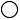  В) ОсобистістьПитання №2. Завдання з вибором однієї правильної відповіді. Завдання має основу та 3 варіанти відповіді, з яких лише 1 правильна. 0.5 балів. Визнач поняття до наведеного визначення: індивід, який завдяки своїм здібностям та іншим характеристикам здатен виконувати різні ролі в суспільстві. А)   Громадянин	 Б) Особа В) ОсобистістьПитання №3. Завдання з вибором однієї правильної відповіді.0.5 балів.      Визнач  поняття, що відповідає наведеному визначенню.Людина, що належить до постійного населення держави, користується правами та виконує обов’язки, встановлені законами цієї держави. А)   Громадянин	 Б) Мешканець В) ПатріотПитання №4. Завдання з вибором правильної відповіді у тексті0.5 балів.       Встав відповідні відсотки з наданого списку, що розкривається. Дослідники вважають, що людина на (Варіанти:70%, 30%, 60%) істота біологічна (їсть, спить тощо) і на різницю - істота соціальна (формується в соціумі й залежить від нього).Питання №5. Завдання з заповненням пропусків у тексті. 1 балЗапиши характеристику/ознаку людини, яка пропущена в реченні.Людина - істота 	, що існує, формується й розвивається під впливом двох середовищ - природного та соціального.Питання №6. Завдання з заповненням пропусків у тексті.1 балВстав (запиши самостійно) пропущене в тексті ім'я філософа, якому належать наведені визначення людини.Людина за ------	«Це тварина, що ходить на двох ногах», «Людина — це істота, що ходить на двох ногах, але без пір’я», «Людина — істота безкрила, двонога і з широкими нігтями, здатна до державного знання».Питання №7. Завдання з вибором правильної відповіді у тексті.1 бал. Встав пропущене поняття з використанням представленого переліку.Шлях усвідомлення людиною себе, своєї унікальності й водночас подібності до інших людей та належності до різних соціальних груп, свого місця у світі приводить до визначення її ідентичності, а сам процес називають ... (Варіанти: самоідентифікацією, індивідуалізацією, самоусвідомленням).Питання №8. Завдання на встановлення відповідності (логічні пари). 1.5 балів. Завдання має основу та два стовпчики інформації, позначені цифрами (ліворуч) і буквами (праворуч). Виконання завдання передбачає встановлення відповідності (утворення «логічних пар») між інформацією, позначеною цифрами та буквами.  Встанови відповідність між поняттями та їх визначеннями.Поняття                                               1)	Індивідуальність2)	Ідентичність3)	СамоідентифікаціяВизначенняА) сукупність своєрідних і неповторних якостей — психічних, фізичних, соціальних, що відрізняють одну людину від іншоїБ) ототожнення особою, групою осіб або спільнотою людей себе за певнимиознаками; визначення образу себе, своїх моральних орієнтирів та цінностей, що визначають власну поведінку і рішенняВ) сукупність установок, уявлень, пов’язаних із власним самоусвідомленням (самоідентифікацією) індивіда та його самооцінюванням у суспільствіПитання №9. Завдання на встановлення відповідності (логічні пари). 2 бали. Завдання має основу та два стовпчики інформації, позначені цифрами (ліворуч) і буквами (праворуч). Виконання завдання передбачає встановлення відповідності (утворення «логічних пар») між інформацією, позначеною цифрами та буквами.  Встанови відповідність між поняттями та їх визначеннямиПоняття1.Історична творчість2.Політична творчість3.Правова творчість4.Художня творчістьВизначенняА) уміння свідомо творити історію, забезпечувати виникнення нових, прогресивніших умов та форм життяБ) удосконалення чинних або створення нових правових норм В) створення кращих форм реалізації політичних відносинГ) створення кращих культурних цінностейВкажіть відповідність:Питання №10. Завдання з вибором декількох правильних відповідей. 3.5 балівЗ наданого переліку обери види творчості А)   Історична	  Б)  Правова В)   Технічна	  Г)   Наукова  Д)   Творення людиною свого життя	  Е) Політична  Є)     Художня                                    Ж) Усі відповіді не правильніКлюч до тесту: 1Б;  2Б;  3А;  4.70%;  5. Біосоціальна;  6. Платоном;  7. Самоідентифікацією; 8.1-А,2-В,3-Б;  9. 1-А,2-В,3-Б,4-Г;  10.А,Б,В,Г,Д,Е,ЄТема 2. Самореалізація людини. Тест за підручником Громадянська освіта (інтегрований курс, рівень стандарту) : підручник для 10 класу закладів загальної середньої освіти за авторством О. О. Гісем, О. О. Мартинюк. Видавництво «Ранок», 2018. Максимальна оцінка за тест - 12 балів. Мінімальна - 1 бал.Питання №1. Завдання на встановлення відповідності (логічні пари).1.5 балів.      Встанови відповідність між поняттями та їх визначеннямиПоняття1)	Адаптивність2)	Самореалізація3)	МобільністьВизначенняА)	здатність змінювати своє положення задля досягнення найкращих можливих умовБ)	здатність пристосовуватися до різних умовВ)	реалізація потенціалу особистості в суспільствіВкажіть відповідність: Питання №2. Завдання з 1 правильною відповіддю. 0.5 балівПродовжи речення. Процес засвоєння людиною соціальних норм і духовних цінностей, що надає їй змогу успішно функціонувати в суспільстві, називають...А)  освіта	  Б) соціалізація    В) адаптаціяПитання №3. Завдання з вибором 1 правильної відповіді у тесті. 1 бал.Становлення 	(Варіанти: цінностей, життєвого досвіду, ставлень)... відбувається під час оцінювання — усвідомлення людиною позитивного або негативного значення будь-яких явищ або об’єктів, ідей або вчинків. Це те на що людина орієнтується у своїй діяльності.Питання №4 Завдання з 1 правильною відповіддю. 1 балЗалежність людини від певних предметів, станів або умов, необхідних для її нормального існування, яку вона відчуває, усвідомлює, переживає і яка є рушійною силою її діяльності це є… А)  інтереси	  Б) цінності      В) потребиПитання №5.  Завдання з 1 правильною відповіддю. 1 балСпрямованість людини на пошук, вибір, використання або створення шляхів, засобів, способів, норм, здатних задовольняти її потреби це є…  А)  інтереси	  Б) цінності     В) потребиПитання №6. Завдання з 1 правильною відповіддю. 1 балПредмети і явища або їхні властивості, які мають певне (позитивне чи негативне) значення для задоволення потреб людини називаються –  А)  потреби	  Б) цінності    В) інтересиПитання №7 Завдання на встановлення відповідності (логічні пари). 1 бал. Завдання має основу та два стовпчики інформації, позначені цифрами (ліворуч) і буквами (праворуч). Виконання завдання передбачає встановлення відповідності (утворення «логічних пар») між інформацією, позначеною цифрами та буквами.  Встанови відповідність між поняттям та його характеристикою (ознакою).Поняття1.Потреби  2. Інтереси      3. ЦінностіХарактеристика (ознака)А)	притаманні всім живим істотамБ)	мають індивідуалізований характер для кожної людиниВ)	притаманні лише людиніПитання №8. Завдання з полем для вводу відповіді. 1 бал.Напиши з чиїм ім'ям пов'язане надане зображення? 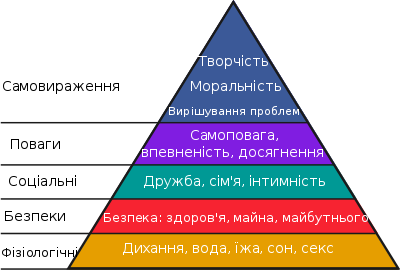 Питання №9. Завдання на пошук у зображенні. 1 бал.Обери на піраміді Маслоу соціальні потреби людини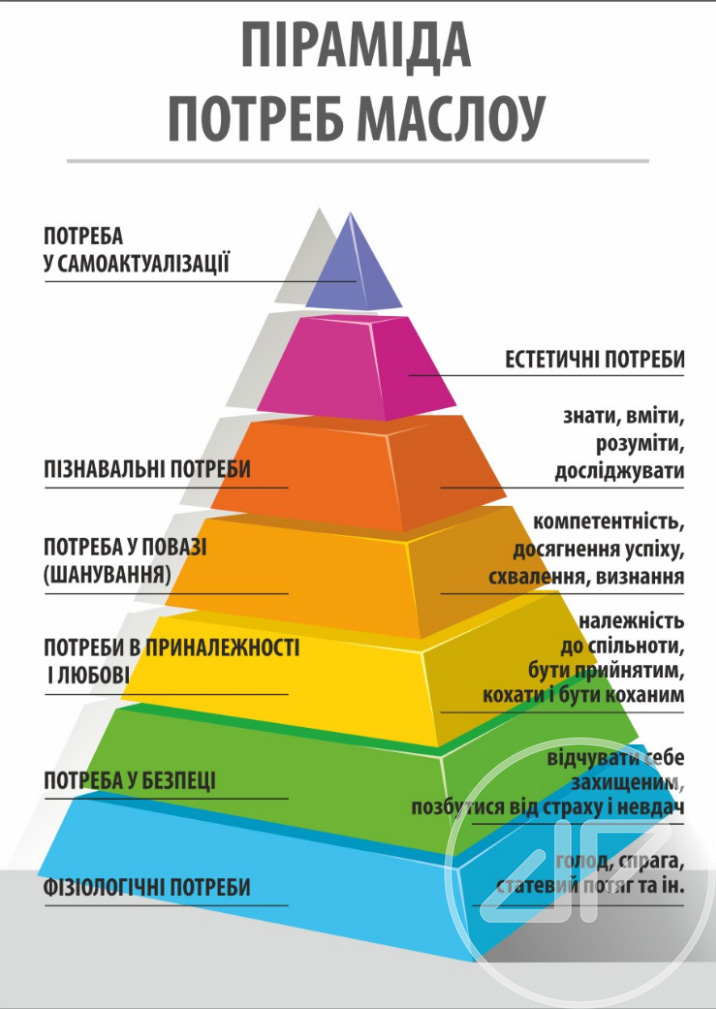 Ключ до тесту: 1. 1-Б, 2-В, 3-А;  2. Б; 3. Цінностей;  4. В; 5. А; 6. Б7. 1-А, 2-В, 3-Б	8. Абрагам Маслоу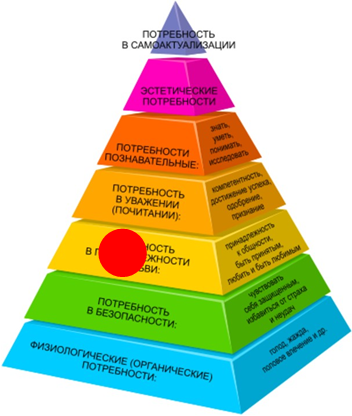 Тест №3. Соціалізація особистостіПитання №1. Завдання з вибором 1 відповіді. 0.5 балівЯке поняття пояснює визначення.Культурна спільнота, що належить до культури всього суспільства, але водночас має характерні специфічні риси, що відрізняють її від основної культури та інших культур.  А)  Субкультура	      Б) "Просвіта"      В) Поетична елітаПитання №2.  Завдання з вибором 1 відповіді. 0.5 балівВизнач поняття, якому відповідає визначення.У широкому значенні напрям розвитку культури, що протистоїть «офіційній» традиційній культурі, у вузькому — форма протесту проти культури «батьків», що виникла в США в 1960—1970 рр.А)  Субкультура	  Б) Контркультура      В) Молодіжна культураПитання №3. Завдання на встановлення відповідності.1.5 балівВстанови відповідність між поняттями та їх визначеннямиПоняття1)	Сім’я —2)	Спорідненість —3)	Шлюб —ВизначенняА)	кровний зв’язок між людьми, що походять від одного або від спільного родича (предка) Б)	форма стосунків між чоловіком і жінкою, яка відповідає моральним нормам суспільства та законам держави, що визначають їхні подружні права й обов’язкиВ) заснована на шлюбі та кровній спорідненості мала соціальна група,члени якої пов’язані спільністю побуту, взаємною моральною відповідальністю і взаємодопомогоюВкажіть відповідність:Питання №4. Завдання з кількома правильними відповідями. 1.5 балівВизнач усі тлумачення/характеристики поняття соціалізаціяА)У широкому розумінні це процес засвоєння індивідом зразків поведінки,соціальних норм і духовних цінностей, які надають йому змогу успішно виконувати різні соціальні ролі й бути повноправним членом суспільстваБ)  Розпочинається від моменту народження людини і за своїм змістом єпроцесом її перетворення на особистість. Неможлива, якщо відсутніпостійні зв’язки індивіда з іншими людьми.В) Цей процес не відбувається одномоментно, а триває протягом усього життя людиниПитання №5. Завдання з заповненням пропусків у тексті.  0.5 балівЗаповни пропуск в тексті з використанням запропонованих варіантів.Етапи соціалізації особистості. Початкова соціалізація охоплює _  (Варіанти: 2, 3, 4) етапи життя людини.Питання №6. Завдання з вибором правильної відповіді   у тексті. 1 бал.  Заповни пропуски в тексті з використанням запропонованих варіантів відповіді.У періоди дитинства (Варіанти: від народження до 6 років, від народження до 12 років, від народження до 14 років), отроцтва (Варіанти: від 12 до 15 років, від 6 до 15 років, від 14 до 16 років) та юнацтва (Варіанти: від 15 років до 25 років, від 15 років до 18 років, від 16 років до 21 року) відбувається початкова, або рання, соціалізація особистості.  Питання №7. Завдання в полем для вводу відповіді. 1.5 балівЗаповни пропуски в тексті (від... до ...років)Упродовж зрілості ( 	) й старості ( 	) відбувається продовжена, або зріла, соціалізація особистостіПитання №8. 1 балЗаповни пропуски в тексті за допомогою запропонованих відповідей.До трьох років формування якостей особистості й навчання конкретних видів діяльності відбувається найбільш легко та швидко. Так, формування  	     (Варіанти: пластики рухів, мови, дрібної моторики рук) відбувається до 3 років, (Варіанти: пластики рухів, мови, математичних здібностей)- до 6-8 років, (Варіанти: пластики рухів, математичних здібностей, мови) - до 10 років.Питання №9. Завдання з кількома правильними відповідями. 1 балОбери вірні твердження, що характеризують процес соціалізаціїА) Головну роль у здійсненні соціалізації за сучасних умов відіграють такісоціальні інститути, як сім’я, школа, однолітки та засоби масової інформації Б) На початковому етапі соціалізації величезну роль відіграє сім’я. У сім’ї цілеспрямована соціалізація поєднується зі спонтанною шляхом наслідування дитиною поведінки своїх батьків.  В) У підлітковому віці вплив на соціалізацію особистості не мають однолітки. У спілкуванні з ними індивід опановує новий вид соціальних відносин рівного з рівним.Питання №10. Завдання з полем для вводу відповідіВідповідь перевіряється вчителем з урахуванням критеріїв: повнота, аргументація, правильність розуміння поняття учнем. 3 бали.Які ознаки соціалізації, на твою думку, формуються або можуть бути сформовані у людей, зображених на ілюстрації. Поясни твою думку.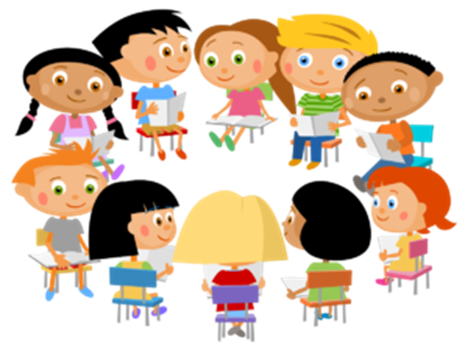 Ключ до тесту1. А;	2. Б;	3. 1-В, 2-А, 3-Б;  4. А, Б, В;  5. 3; 6. від народження до 12 років; від 12 до 15 років; від 15 років до 25 років; 7. від 25 до 60 років; від 60 років 8. мови; пластики рухів; математичних здібностей;  9. А, Б 10.	Відповідь перевіряється вчителем з урахуванням критеріїв: повнота, аргументація, правильність розуміння поняття учнем.В наступних тестах види завдань за аналогією з тестами №1-3.Тест №4. Людська гідність та права людиниТест складено за підручником «Громадянська освіта (інтегрований курс, рівень стандарту)» підручник для 10 класу закладів загальної середньої освіти. Автори Гісем О. О., Мартинюк О. О. Видавництво "Ранок", 2018 рікПитання №1. Завдання з вибором 1 відповіді. 0.5 балівВизнач поняття. Вчення про те, що найвищою цінністю є людина, яка має право на вільне самовизначення та волевиявлення - А)   гуманізм	  Б) правознавство    В) громадянська освітаПитання №2.Завдання з полем для вводу відповіді.  0.5 балівДопиши речення.Внутрішня переконаність людини у власній цінності, почуття самоповаги та поваги до інших людей визначена як …Питання №3. Завдання з вибором 1 відповіді. 0.5 балівВсесвітня міжнародна організація, створена для збереження та зміцнення миру у світі, розвитку співробітництва між державами до якої належать 193 держави - (Варіанти: Європейський союз, Організація Об'єднаних Націй )Питання №4 Завдання з полем для вводу  відповіді.  0.5 балівГоловним принципом вчення (кого) ... було те, що людина, наділена розумом і безсмертною душею, чеснотами й безмежними творчими можливостями, є вільною у своїх вчинках і думках,   а її найбільшою цінністю є почуття гідності. Питання №5. Завдання з полем для вводу  відповіді.  0.5 балівВстав пропущене поняття в орудному відмінку.Усвідомлення й почуття моральної відповідальності за свою поведінку і вчинки перед самим собою та іншими людьми називають ...Питання №6. Завдання з кількома правильними відповідями. 2 бали.Перелічені права людини обʼєднує поняття рівноправності. Обери усі характеристики рівноправності з наведених в питанні.А)   право людини на збереження поваги,	  самоповаги та гідностіБ) необхідність створення в суспільстві умов для гармонійного розвитку та вдосконалення особистості  В) визнання блага людини як головного критерію оцінювання соціальних інститутів, а людяності —як норми відносин між індивідами, соціальними групами та державамиГ) неприпустимість будь яких форм соціального й духовного гноблення людиниПитання №7 Завдання з вибором 1 відповіді. 0.5 балівЦей документ закріплює принцип що всі люди народжуються вільними й рівними у своїх правах та гідності, а права належать усім людям на Землі від народження та без винятку. Визнач назву документу  (Варіанти: Конституція України, Загальна декларація прав людини).Питання №8 Завдання з вибором 1 відповіді. 1 балКому належить висловлювання : «Втратити гідність — це все одно, що прирівняти себе до речі, стати інструментом у руках інших людей, при цьому здійснити це із власної волі». Обери з запропонованого списку 	(Варінти: філософу Іммануїлу Канту, мислителю XX ст. Мартіну Гайдеггеру, англійській письменниці Шарлотті Бронте).Питання №9. 3 балиВідповідь на питання перевіряється вчителем. Як ти розумієш представлені ілюстрації. Поясни своє бачення.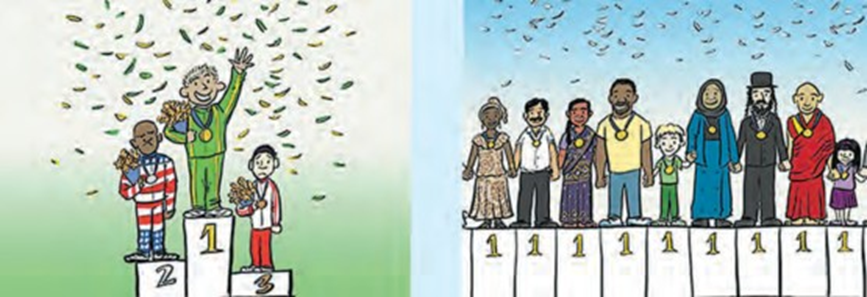 Питання №10. Завдання з полем для вводу відповіді.1 балВ якому році Генеральною асамблеєю ООН прийнято Загальну декларацію прав людини? Впиши дату (рік) без слів та коментарів.Питання №11. Завдання з вибором 1 відповіді. 1 балПоняття гуманізм походить 	(Варіанти: від характеристики гуми (м'який), від латин. humanіtas — людяність) та було вперше застосовано в (Варіанти: Римській імперії, в Європі доби Відродження)Ключ до тесту1. А;	2. Гідність; 	3. Організація Об'єднаних Націй;  4. Гуманістів; 	5. Совістю;  6. А, Б, В, Г;   7.	Загальна декларація прав людини; 8.	філософу Іммануїлу Канту;	9. Перевіряється вчителем; 10. 1948; 11. від латин. humanіtas — людяність; Римській імперії.Представлені тестові завдання побудовані з урахуванням рівнів навчальних досягнень, що корелюють з рівнями мисленнєвої діяльності учнів: запитання нижчого рівня відносяться до запам’ятовування; завдання середнього рівня виявляють розуміння навчального матеріалу; завдання достатнього рівня відповідають осмисленню матеріалу; завдання високого рівня спрямовані  на аналіз, синтез та оцінювання. Досвід використання інструментів педагогічного тестування показує доречність використання тестів на будь-якому етапі уроку, за будь яким типом уроку в залежності від методичних, педагогічних завдань, що поставив перед собою вчитель.Список  використаних  джерелВеликий тлумачний словник сучасної української мови (з дод. і допов.) / уклад. і гол. ред. В. Т. Бусел. — 5-те вид. — К. ; Ірпінь : Перун, 2005. Громадянська освіта. Навчальна програма інтегрованого курсу для 10 класу загальноосвітніх навчальних закладів [Електронний ресурс] Офіційний сайт Міністерства освіти і науки України. Режим доступу: https://mon.gov.ua/ua/osvita/zagalna-serednya-osvita/navchalni-programi/navchalni-programi-dlya-10-11-klasiv. Дата перегляду: 21.10.2020Колективні політичні права і свободи людини та громадянина в Україні : проблеми теорії та практики : монографія / Григоренко Є. І. та ін. ; Харків. нац. ун-т ім. В. Н. Каразіна. Харків : [б. в.], 2013. 352 с. Педагогическая диагностика / Под ред. К. Ингенкампа. Перевод с нем. − М.: 1991. − 525 с.Педагогічне тестування // Енциклопедія освіти / Акад. пед. наук України; головний ред. В. Г. Кремень. — К.: Юрінком Інтер, 2008. — С Переваги і недоліки[ред. | ред. код]Правове виховання в сучасній Україні : монографія / за заг. ред. : В. Я. Тацій, А. П. Гетьман, О. Г. Данильян. 2-ге вид., переробл. і допов. Харків : Право, 2013. 440 сШаповал В. Свобода та «природні права» людини як основа людського виміру права. Антропологія права : філософський та юридичний виміри (стан, проблеми, перспективи) : матеріали першого всеукр. круглого столу, м. Львів, 16–17 верес. 2005 р. Львів : Край, 2006. С. 286–295.АБВ123АБВГ1234АБВ123АБВ123АБВ123